АДМИНИСТРАЦИЯ  МУНИЦИПАЛЬНОГО  ОБРАЗОВАНИЯ  – 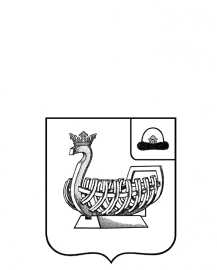 ГОРОДСКОЙ  ОКРУГ  ГОРОД  КАСИМОВ  РЯЗАНСКОЙ  ОБЛАСТИПОСТАНОВЛЕНИЕ09.08.2019                                                                                                                 № 968 г. КасимовО проведении аукционана право заключения  договорааренды земельного участкаВ соответствии со статьями 39.1, 39.8, 39.11 Земельного Кодекса Российской Федерации, руководствуясь Уставом муниципального 
образования – городской округ город Касимов, отчетом об оценке от 25.06.2019 № 19/56 выполненным экспертом-оценщиком Щипатовым Антоном Александровичем, администрация муниципального образования – городской округ город Касимов ПОСТАНОВЛЯЕТ:1. Провести аукцион на право заключения договора аренды земельного участка из земель населенных пунктов по лоту:Аукцион является открытым по составу участников и по форме подачи заявок о размере арендной платы. 2. Проведение аукциона возложить на постоянно действующую Единую комиссию по приватизации  муниципального имущества и проведению конкурсов (аукционов) на право заключения договоров аренды, договоров безвозмездного пользования, договоров доверительного управления имуществом, иных договоров,	предусматривающих	переход	прав	владения	и	(или) пользования в отношении муниципального имущества, находящегося 
в собственности  муниципального образования – городской округ город Касимов, утвержденную постановлением администрации муниципального образования – городской  округ  город  Касимов от 19.02.2013 № 303.   3. Управлению имущественных и земельных отношений администрации муниципального образования – городской округ город Касимов 
(Бульдяева С.В.):– подготовить необходимый пакет документов о проведении аукциона 
в установленные действующим законодательством сроки;– разместить на официальном сайте Российской Федерации 
для размещения информации о проведении торгов www.torgi.gov.ru, 
на официальном сайте муниципального образования – городской округ город Касимов www.gorod–kasimov.ru в информационно-телекоммуникационной сети «Интернет» и опубликовать в «Информационном бюллетене муниципального образования – городской округ город Касимов» извещение 
о проведении  аукциона, итоги аукциона;– обеспечить прием заявок претендентов;– протоколы аукциона разместить на официальных сайтах, указанных 
в настоящем пункте;– по итогам аукциона подготовить проект договора аренды земельного участка.4. Контроль за выполнением настоящего постановления возложить 
на заместителя главы администрации по экономике и финансам – начальника финансово–казначейского  управления О.А. Мелехову.Глава администрации муниципального образования – городской округ город Касимов                                                                  И.В. АвдеевИсполнитель: Е.Н. ГолышеваНачальник управленияпо организационным вопросами правовому обеспечению: М.Г. Тукмакова                                                                  № лотаАдрес земельногоучастка,кадастровыйномерПлощадь земельного участка,(кв. м)Начальный размер годовой арендной платы за земельныйучасток, (руб./год)Размер задатка для участияв аукционе20%, (руб.)Шагаукциона3%(руб.)Виды разрешенного использования земельного участка.Срок арендыЛот№ 1Рязанская область, 
г. Касимов,ул. Советская,К№ 62:26:
0010711:3874858671173,40176,01Предприятия оптовой, мелкооптовой торговли и магазины розничной торговли по реализации готовой продукции, Для размещения объектов торговли5 лет